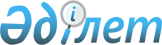 Қазақ КСР Министрлер Кабинетінің, Қазақстан Республикасы Министрлер Кабинетінің, Қазақстан Республикасы Үкіметінің кейбір шешімдерінің күші жойылды деп тану туралыҚазақстан Республикасы Үкіметінің 2009 жылғы 13 наурыздағы N 301 Қаулысы



      "Нормативтік құқықтық актілер туралы" Қазақстан Республикасының 1998 жылғы 24 наурыздағы Заңының 
 43-1-бабының 
 1-тармағына сәйкес Қазақстан Республикасының Үкіметі 

Қ


АУЛЫ ЕТЕДІ:






      1. Осы қаулыға қосымшаға сәйкес Қазақ КСР Министрлер Кабинетінің, Қазақстан Республикасы Министрлер Кабинетінің, Қазақстан Республикасы Үкіметінің кейбір шешімдерінің күші жойылды деп танылсын.





      2. Осы қаулы қол қойылған күнінен бастап қолданысқа енгізіледі және ресми жариялануға тиіс.


      Қазақстан Республикасының




      Премьер-Министрі                                    К. Мәсімов


Қазақстан Республикасы 



Үкіметінің        



2009 жылғы 13 наурыздағы



N 301 қаулысына     



қосымша         





Қазақ КСР Министрлер Кабинетінің, Қазақстан Республикасы Министрлер Кабинетінің, Қазақстан Республикасы Үкіметінің күші жойылған кейбір шешімдерінің тізбесі






      1. "Қазақ КСР-і Ауыл шаруашылығы және азық-түлік министрлігі туралы" Қазақ КСР-і Министрлер Кабинетінің 1991 жылғы 29 наурыздағы N 210 

қаулысы

.





      2. "Қазақ КСР Ауыл шаруашылығы және азық-түлік министрлігінің мәселелері" туралы Қазақ КСР Министрлер Кабинетінің 1991 жылғы 17 маусымдағы N 380 

қаулысы

.





      3. "Ауыл" әлеуметтік-экономикалық даму бағдарламасы туралы" Қазақ КСР Жоғарғы Кеңесінің 1991 жылғы 28 маусымдағы N 733 қаулысын іске асыру туралы" Қазақ КСР Министрлер Кабинетінің 1991 жылғы 11 қазандағы N 603 

қаулысы

.





      4. "1992 жылдың астығынан мемлекеттік ресурстарға дәнді, дәнді бұршақты, майлы дақылдар мен шөптердің сортты және буданды тұқымдарын сатып алу және сорттарға ақшалай үстеме мөлшері туралы" Қазақстан Республикасы Министрлер Кабинетінің 1992 жылғы 24 наурыздағы N 268 

қаулысы

 (Қазақстан Республикасының ПҮАЖ-ы, 1992 ж., N 12, 207-құжат).





      5. "1993 жылдың астығынан мемлекеттік ресурстарға дәнді, дәнді-бұршақты, майлы дақылдар мен шөптердің сортты және буданды тұқымдарын сатып алу туралы" Қазақстан Республикасы Министрлер Кабинетінің 1993 жылғы 8 сәуірдегі N 279 

қаулысы

.





      6. "Қазақстан Республикасы Министрлер Кабинеті жанынан Агроөнеркәсіптік кешен кеңесін құру туралы" Қазақстан Республикасы Министрлер Кабинетінің 1993 жылғы 21 мамырдағы N 425 
 қаулысы 
 (Қазақстан Республикасының ПҮАЖ-ы, 1993 ж., N 18, 221-құжат).





      7. "Мемлекет мұқтажы үшін майлы дақылдар тұқымын сатып алуға еркін шартты баға енгізу туралы" Қазақстан Республикасы Министрлер Кабинетінің 1993 жылғы 7 қыркүйектегі N 838 
 қаулысы 
, 2-тармағын қоспағанда (Қазақстан Республикасының ПҮАЖ-ы, 1993 ж., N 36, 413-құжат).





      8. "Қазақстан Республикасы Министрлер Кабинеті жанынан агроөнеркәсіптік кешен Кеңесін құру туралы" Қазақстан Республикасы Министрлер Кабинетінің 1993 жылғы 21 мамырдағы N 425 қаулысына өзгерістер енгізу туралы" Қазақстан Республикасы Министрлер Кабинетінің 1993 жылғы 15 қыркүйектегі N 886 

қаулысы

.





      9. "Қазақстан Республикасының Агроөнеркәсіп кешенін дамытудың 1993 - 1995 және 2000 жылға дейінгі кезеңге арналған тұжырымдамалық бағдарламасын жүзеге асыру туралы" Қазақстан Республикасы Министрлер Кабинетінің 1993 жылғы 29 қарашадағы N 1196 
 қаулысы 
 (Қазақстан Республикасының ПҮАЖ-ы, 1993 ж., N 46, 558-құжат).





      10. "Агроөнеркәсіп кешені қызметкерлерінің 1994 жылғы 25 - 26 ақпанда Ақмола қаласында өткен республикалық кеңесіне қатысушылар айтқан тұжырымдар мен ұсыныстарды жүзеге асыру туралы" Қазақстан Республикасы Министрлер Кабинетінің 1994 жылғы 9 наурыздағы N 251 
 қаулысы 
.





      11. "Қазақстан Республикасының мемлекеттік қорықтары туралы уақытша үлгі ережені бекіту туралы" Қазақстан Республикасы Министрлер Кабинетінің 1994 жылғы 5 шілдедегі N 753 
 қаулысы 
 (Қазақстан Республикасының ПҮАЖ-ы, 1994 ж., N 28, 310-құжат).





      12. "Мемлекет мұқтажы үшін 1994 жылдың егінінен астық дайындау тәртібі туралы" Қазақстан Республикасы Министрлер Кабинетінің 1994 жылғы 8 қыркүйектегі N 1013 
 қаулысы 
.





      13. "Қазақ КСР-інде Ауылды, селоны және аграрлық-өнеркәсіптік кешенді басым дамыту туралы" және "Аграрлық-өнеркәсіптік кешенді несиелеу және мемлекеттік шараларды қаржыландыру туралы" Қазақстан Республикасы Заңдарының орындалуы жөніндегі Қазақстан Республикасы Үкіметінің есебі туралы" Қазақстан Республикасы Жоғарғы Кеңесінің 1994 жылғы 7 қыркүйектегі N 143-ХІІІ қаулысын іс жүзіне асыру туралы" Қазақстан Республикасы Министрлер Кабинетінің 1994 жылғы 6 қазандағы N 1118 
 қаулысы 
 (Қазақстан Республикасының ПҮАЖ-ы, 1994 ж., N 41, 450-құжат).





      14. "Қазақстан Республикасы Министрлер Кабинеті жанындағы Агроөнеркәсіптік кешен кеңесінің құрамын ішінара өзгерту туралы" Қазақстан Республикасы Министрлер Кабинетінің 1995 жылғы 3 қаңтардағы N 8

 қаулысы

 (Қазақстан Республикасының ПҮАЖ-ы, 1995 ж., N 1, 4-құжат).





      15. "Мемлекеттік ресурсқа 1995 жылдың астығын сатып алуды қамтамасыз ету туралы" Қазақстан Республикасы Министрлер Кабинетінің 1995 жылғы 21 наурыздағы N 309 
 қаулысы 
, 2-тармағын қоспағанда (Қазақстан Республикасының ПҮАЖ-ы, 1995 ж., N 9, 111-құжат).





      16. "Қазақстан Республикасының оңтүстік облыстарында жүгері өсірудің ауыл шаруашылық технологиялық жобасын жүзеге асыру туралы" Қазақстан Республикасы Министрлер Кабинетінің 1995 жылғы 24 наурыздағы N 328 
 қаулысы 
.





      17. "Қызыл Кітапқа енгізілген хайуанаттарды шектеп алудың мүмкіндіктерін зерделеу жөніндегі ғылыми-зерттеу жұмыстарын жүргізу туралы" Қазақстан Республикасы Министрлер Кабинетінің 1995 жылғы 28 наурыздағы N 348 
 қаулысы 
 (Қазақстан Республикасының ПҮАЖ-ы, 1995 ж., N 10, 120-құжат).





      18. "Өткен жылдардағы егін орағы астығының қалдықтарын және оның мемлекеттік ресурстағы ұқсатылған өнімдерін мемлекеттік азық-түлік контрактілік корпорациясының иелігіне беру туралы" Қазақстан Республикасы Министрлер Кабинетінің 1995 жылғы 5 қыркүйектегі N 1228 
 қаулысы 
.





      19. "Қазақстан Республикасы Үкіметінің кейбір шешімдеріне өзгертулер енгізу және күші жойылған деп тану туралы" Қазақстан Республикасы Үкіметінің 1996 жылғы 20 тамыздағы N 1031 
 қаулысымен 
 бекітілген Қазақстан Республикасы Үкіметінің кейбір шешімдеріне енгізілетін өзгерістердің 35-тармағы (Қазақстан Республикасының ПҮАЖ-ы, 1996 ж., N 35, 327-құжат).





      20. "Қарағанды аймағын сумен жабдықтауды жақсарту жөніндегі қосымша шаралар туралы" Қазақстан Республикасы Үкіметінің 1998 жылғы 13 қарашадағы N 1161 
 қаулысы 
.





      21. "2001 жылы республикалық бюджеттен қаржыландыруға жататын су шаруашылығы объектілерінің тізбесін бекіту туралы" Қазақстан Республикасы Үкіметінің 2001 жылғы 31 наурыздағы N 424 
 қаулысы 
.





      22. "Ауыл шаруашылығы техникасын әкетуге тыйым салу туралы" Қазақстан Республикасы Үкіметінің 2001 жылғы 17 тамыздағы N 1082 
 қаулысы 
 (Қазақстан Республикасының ПҮАЖ-ы, 2001 ж., N 29, 381-құжат).





      23. "Қазақстан Республикасы Үкіметінің 2001 жылғы 31 наурыздағы N 424 қаулысына толықтыру мен өзгеріс енгізу туралы" Қазақстан Республикасы Үкіметінің 2001 жылғы 26 желтоқсандағы N 1703 
 қаулысы 
.





      24. "Қазақстан Республикасы Үкіметінің 2001 жылғы 17 тамыздағы N 1082 қаулысына толықтыру енгізу туралы" Қазақстан Республикасы Үкіметінің 2002 жылғы 7 қаңтардағы N 4 
 қаулысы 
 (Қазақстан Республикасының ПҮАЖ-ы, 2002 ж., N 1, 2-құжат).





      25. "Орман және аңшылық шаруашылығы саласындағы маңызды стратегиялық мәні бар жұмыстар мен қызметтер көрсетуді мемлекеттік сатып алуды жүргізу туралы" Қазақстан Республикасы Үкіметінің 2003 жылғы 24 желтоқсандағы N 1313 
 қаулысы 
 (Қазақстан Республикасының ПҮАЖ-ы, 2003 ж., N 48, 545-құжат).

					© 2012. Қазақстан Республикасы Әділет министрлігінің «Қазақстан Республикасының Заңнама және құқықтық ақпарат институты» ШЖҚ РМК
				